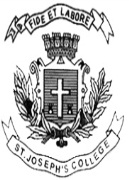 This paper contains 1 printed page and three partsPart A Answer any FIVE of the following                                                                                                  2x5=10What are the two kinds of free riders?What is meant by signalling?What is ‘bounded rationality’?How does the problem of moral hazard arise in the insurance sector?What are formal and informal institutions? Give an example for each.Give the meaning of asymmetric information.What is agency cost?Part B Answer any THREE of the following                                                                                            10x3=30Explain the concept of principal agent problem with suitable examples.Write a note on transaction costs.Examine the outcomes of ill-defined property rights.Discuss new institutional economics in terms of the neo classical assumptions.Write a note on the fallacies of methodological individualism.Part CAnswer any TWO of the following questions                                                                                15x2=30Explain how Akerlof’s ‘market for lemons’ highlights the problem of a potential buyer of a second hand car.Discuss principle agent problem in the context of corruption. Establish the relation between corruption and development.Examine the relationship between institutions and development. What are the major institutional changes suggested by Douglas North for development to happen?ST. JOSEPH’S COLLEGE (AUTONOMOUS), BANGALORE-27ST. JOSEPH’S COLLEGE (AUTONOMOUS), BANGALORE-27ST. JOSEPH’S COLLEGE (AUTONOMOUS), BANGALORE-27ST. JOSEPH’S COLLEGE (AUTONOMOUS), BANGALORE-27ST. JOSEPH’S COLLEGE (AUTONOMOUS), BANGALORE-27ST. JOSEPH’S COLLEGE (AUTONOMOUS), BANGALORE-27ST. JOSEPH’S COLLEGE (AUTONOMOUS), BANGALORE-27M.A. ECONOMICS – II SEMESTERM.A. ECONOMICS – II SEMESTERM.A. ECONOMICS – II SEMESTERM.A. ECONOMICS – II SEMESTERM.A. ECONOMICS – II SEMESTERM.A. ECONOMICS – II SEMESTERM.A. ECONOMICS – II SEMESTERSEMESTER EXAMINATION: APRIL 2020SEMESTER EXAMINATION: APRIL 2020SEMESTER EXAMINATION: APRIL 2020SEMESTER EXAMINATION: APRIL 2020SEMESTER EXAMINATION: APRIL 2020SEMESTER EXAMINATION: APRIL 2020SEMESTER EXAMINATION: APRIL 2020EC8318: INSTITUTIONAL ECONOMICSEC8318: INSTITUTIONAL ECONOMICSEC8318: INSTITUTIONAL ECONOMICSEC8318: INSTITUTIONAL ECONOMICSEC8318: INSTITUTIONAL ECONOMICSEC8318: INSTITUTIONAL ECONOMICSEC8318: INSTITUTIONAL ECONOMICSTime- 2 1/2  hrsTime- 2 1/2  hrs                             Max Marks-70                             Max Marks-70                             Max Marks-70